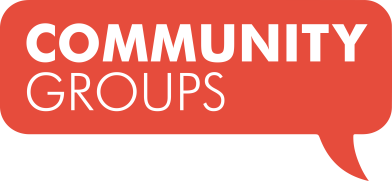 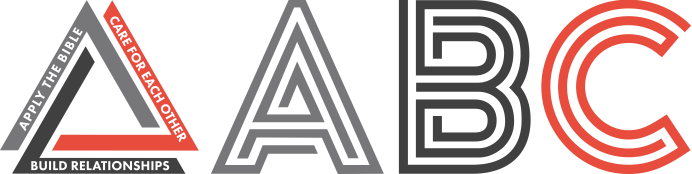 The Sin of Gossip	May 28, 2023Subtle Sins of Society, Proverbs 26:20-22	Community Group Discussion QuestionsICEBREAKER (5-10 Minutes)Share your name and answer the following question:If you were to play a professional sport, what would you play?OPENING THE DISCUSSION (5-10 Minutes) – Have someone recap the message in about a minute or two and then ask the following questions:What is one thing from your notes on Conell’s sermon that you would like to discuss today?What motivates us to gossip?DIGGING DEEPER (10 Minutes) – ask everyone to follow along in their Bible or Bible app. You might consider looking up these passages online and sharing your screen to review them together. Read Proverbs 26:20-22.How does this passage’s visual of gossip help you see its impact in your own life?Read Proverbs 17:9.How does love and gossip impact relationships differently in this passage?Read John 17:20-23.How might sharing gossip bring about a false sense of unity?APPLYING IT (10-20 Minutes) Have you cut down or slandered someone behind their back in the past week? What action do you need to take this week in regards to the topic of gossip? (1. Asking for forgiveness 2. Holding tongue 3. Confront and stop others gossip 4. Pray 5. _______)GROWTH GOALS: (Print Growth Goal Forms or share the link online) – this may be great to discuss in prayer time.Read this, “While our Community Group breaks for the summer, it is important that we help each other continue to pursue Christ and continue to grow. We can do that by setting goals and touching base with each other to encourage each other in our progress. It could be a 1 week, 1 month, or summer long goal.”What is a next step in your faith you want to take this summer?See a list of ideas here: www.northridgeleaders.com/growth-goals   